Lesson 11 (Midaaswi shaa bezhik): Storytelling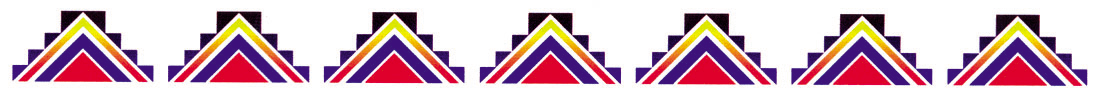 Activity- Fill in the Story!Using the story below, have the child fill in the blank with the word of their choice! When they are done, allow them to practice their writing/drawing skills, on the pages.Don’t be afraid to create your own little story for your child! The crazier it is, the better!{name} got in the {shape} car to go to {place}. When they got there, a large {animal} that was {color} was waiting! {name} and the {animal} decided to play {game}. After playing, they both got hungry and ate {food}. It was a long day and they went to sleep in a {anything!}. _________ got in the _________ car to go to _________. When they got there, a large ________ that was ________ was waiting! _________ and the _________ decided to play _________. After playing, they both got hungry and ate __________. It was a long day and they went to sleep in a _________.THE END! 